Inschrijfformulier deelname 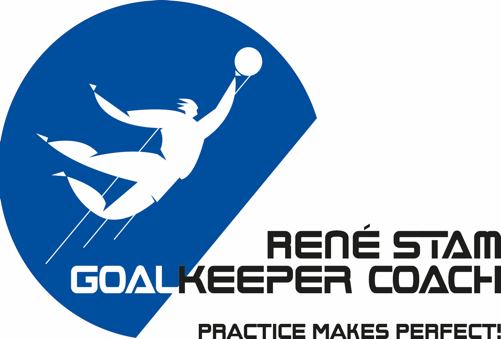 trainingen bij René Stam Goalkeeper Coach                                                                              
De kosten voor deelname aan de trainingen bedragen €104 (4x €26) per maand vooraf te voldoen. Elke maand zal er een factuur per e-mail worden verstuurd.Op dit inschrijfformulier zijn de Algemene Voorwaarden van René Stam Goalkeeper Coach van toepassing.Voornaam Achternaam E-mailadres Via dit e-mailadres houd ik je op de hoogte over afsprakenAdresPostcodePlaatsMobiel Belangrijk bij afzegging of urgentieVoor- en achternaam deelnemerGeboortedatum deelnemerHuidige club 